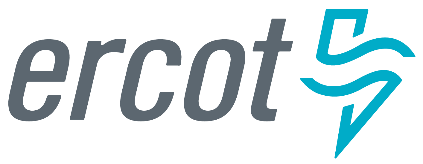 Operations Training Working Group (OTWG)August 17th, 2017ERCOT 800 Airport Drive, Taylor, Building TCC 1, Room 253/WebEx0900-1200Anti-trust AdmonitionTo avoid raising concerns about antitrust liability, participants in ERCOT activities should refrain from proposing any action or measure that would exceed ERCOT’s authority under federal or state law. For additional information, stakeholders should consult the Statement of Position on Antitrust Issues for Members of ERCOT Committees, Subcommittees, and Working Groups, which is posted on the ERCOT website.DisclaimerAll presentations and materials submitted by Market Participants or any other Entity to ERCOT staff for this meeting are received and posted with the acknowledgement that the information will be considered public in accordance with the ERCOT Websites Content Management Operating Procedure.Approval of Meeting Notes – July 2017Virtual Instructor Led Training PilotThe course will be on the afternoon of first day of the Winter Storm Drill (Winter Storm Preparation). FormatIntroductionGroup Breakout (TOs, GOs)5 day hotline callDiscuss actions each company is takingReview actions as one groupGroup Breakout (TOs, GOs)3 day hotline callDiscuss actions each company is takingReview actions as one groupGroup Breakout (TOs, GOs)Next day hotline callDiscuss actions each company is takingReview actions as one groupReviewWill be a pilotWinter Storm Drill (Oct 18/19) CEHs may be available from ERCOT if requirements met by participantsInitial NarrativeFreezing temperatures and icing in WestNatural Gas Well Heads icing Natural Gas Pipeline pressure issuesNatural Gas RestrictionsHigh winds and icing in PanhandleHigh Output from windLarge number of wind units trippingHigh winds and icing throughout the ERCOT regionLine trips due to icing and high windsUnit trips due to low temperaturesGoalTransmission eventsLocalized blackout and restoration (West only)Capacity EmergencyEvent Input Due June 15, 2017Event Input SheetCEHs may be availableAt least one event per hourFacilitator presentAssessment would be providedPresentation would be provided for the major objectives / timeline. Presentation should be customized for Market Participant use. (Facilitator should add event and expected operator response)To Receive CEHs the following would be required to be returned to ERCOT no later than November 17, 2017:Learner(s) contract(s)Facilitator Participation Form (Facilitator also receivs CEHs)Feedback Form(s)Sign in SheetAssessment(s)Presentation with Market Participants customizationsGrid Ex IV Registration (Nov 15/16)CEHs may be available from ERCOT if requirements met by participantsRegistrationSend your organization’s Lead Planner name and email address to GridEx_Registration@bah.comOnce vetted, Lead Planner will receive credentials for the Grid Ex IV PortalWill use the Winter Storm Drill events (lite), with different causesSpecific Grid Ex IV events due June 15, 2017Sync and Beyond (September 20th)Initial Restoration Outage(s) and Island Scenario Input from Participants dueWhen to transition to CFCOperating Principles for Multi-TOP CFC islandAll Hazards Restoration Stages Framework2018 Black Start TrainingAll Hazards Restoration Stages FrameworkExtra Day of Black Start and Restoration Training (CEHs)Generator Dynamics (Voltage and Frequency)Transmission System Dynamics (Voltage)Strongly Recommended for Operators with less than 5 years, Recommended refresher for everyone10 additional CEHsLimited availability (50)Black Start and Restoration Training SchedulePilotGenerator and Transmission System Dynamics (10 CEHs) January 8th 12 pm – 5 pm and January 9th 7 am to 12 pmBlack Start and Restoration Course (19 CEHs)  January 9th 1pm to 5pm, January 10th 7am – 5pm, January 11th 7 am – 12 pm.Session 1Generator and Transmission System Dynamics (10 CEHs) January 29th 12 pm – 5 pm and January 30th 7 am to 12 pmBlack Start and Restoration Course (19 CEHs)  January 30th 1pm to 5pm, January 31st 7am – 5pm, February 1st 7 am – 12 pm.Session 2Generator and Transmission System Dynamics (10 CEHs) February 5th 12 pm – 5 pm and Februatry 6th 7 am to 12 pmBlack Start and Restoration Course (19 CEHs)  February 6th 1pm to 5pm, February 7th 7am – 5pm, February 8th 7 am – 12 pm.Session 3Generator and Transmission System Dynamics (10 CEHs) February 12th 12 pm – 5 pm and February 13th 7 am to 12 pmBlack Start and Restoration Course (19 CEHs)  February 13th 1pm to 5pm, February 14th 7am – 5pm, February 15th 7 am – 12 pm.Session 4Generator and Transmission System Dynamics (10 CEHs) February 19th 12 pm – 5 pm and January 20th 7 am to 12 pmBlack Start and Restoration Course (19 CEHs)  February 20th 1pm to 5pm, February 21st 7am – 5pm, February 22nd 7 am – 12 pm.Session 5Generator and Transmission System Dynamics (10 CEHs) February 26th 12 pm – 5 pm and February 27th 7am to 12 pmBlack Start and Restoration Course (19 CEHs)  February 27th 1pm to 5pm, February 28th 7am – 5pm, March 1st 7 am – 12 pm.Session 6Generator and Transmission System Dynamics (10 CEHs) March 5th 12 pm – 5 pm and March 6th 7 am to 12 pmBlack Start and Restoration Course (19 CEHs)  March 6th 1pm to 5pm, March 7th 7am – 5pm, March 8th 7 am – 12 pm.Inclement Weather SessionGenerator and Transmission System Dynamics (10 CEHs) March 12th 12 pm – 5 pm and March 13th 7 am to 12 pmBlack Start and Restoration Course (19 CEHs)  March 13th 1pm to 5pm, March 14th 7am – 5pm, March 15th  7 am – 12 pm.2018 OTS Theme Generators, Markets and Transmission, Working Together to Ensure ReliabilityTopic Suggestions (2017 Seminar Suggestions)(Need Presenters for items in red)CEO Introduction (Bill Magness / ERCOT)Weather (Chris Coleman / ERCOT)NERC Standards, Protocols, Guides and Procedures, How They are implemented!   (1 CEH) (Kristi Hobbs / ERCOT)   Explain the Operating Guide and Protocol process and how that affects the Operators and their duties. Generator Dynamics Impacts to Transmission Operations     (2 CEH) (????? / ?????)Generator VSS requirements, TSP managing static devices to maintain SOLs and keeping generator dynamic to respond to an event, voltage stability as it relates to dependence on imports rather than native generation, etc. Frequency control / Voltage control / Voltage StabilityCoordinated Voltage Control (Stephen Solis / ERCOT) (1 CEH)Voltage set point control Wind, Solar and You!  (1 CEH) (Paul Wattles)Discussion on how rooftop solar and potential PUC decisions and utilities could create growth in ERCOT depending on future decisions. Describe how this growth will impact Transmission and Generation operations in relation to real time.Summer/Winter Preparation (1 CEH) (Dan Woodfin/Sandip Sharma / ERCOT)Distributed Energy Resources (DER) / Demand Side Management (Clayton Stice / ERCOT)(1 CEH)DER and how each company is dealing with it. Demand side management, EEAs, tools.Loss of SCADA, EMS, or LCC (1 CEH) (Mark Spinner / ERCOT) Theory and Philosophy, Interface with ERCOT and neighboring TO’s, How do we operate without our tools? EOP 008, Loss of Situational Awareness (Panel discussion) (Center Point /QSE/David Penney/Ray Manzilla)Forecasting Wind / Solar (1 CEH) (Nitika Mago / ERCOT) Weather forecasting with a focus on solar and wind forecastingResource Adequacy (1 CEH) (Delete?) (Usually covered in Bill Magness’ topic)Human Performance Improvement (1 CEH) (Brian Legg / ERCOT)Markets and Reliability (1 CEH) (David Maggio / ERCOT) How Market Results (DAM & RT / CRR auctions) pertain to system reliability. How AS is linked to system reliability. Where does system infrastructure fit into Reliability? Also reliability price adders.Asset Management (1 CEH) (??????) Mothball, RMR, etc.Extreme Natural Events (1 CEH) (Kristi Hobbs / ERCOT) Tornado, Flooding, Fire Restoration Lessons Learned, Focus on Disaster  Management and Recovery Physical and Cyber Security (1 CEH)(Center Point)RUC Process (2 CEH)(John Adams / ERCOT)Schedule (Austin Airport Hilton)Pilot – January 23rd – 25th Session 1 – March 27th – 29th Session 2 – April 3rd – 5thSession 3 – April 10th – 12th Session 4 – April 17th – 19thSession 5 April 24th – 26th Session 6 May 1st – 3rd Length / CEHs – 18 hours / 16 CEHsOutage Scheduler Training (Dennis Caufield)New BusinessAdjournNext Meeting DatesSep 21		TCC 1 Room 253, Web Ex Trainer Development – Sep 20 (1300), TCC 1 Room 253Oct 5		TCC 1 Room 253, WebExNov 9		TCC 1 Room 253, WebExDec 14		TCC 1 Room 253, WebExWebEx InfoWebEx ConferenceOTWG Meeting Thursday, August 17, 2017 8:45 am  |  Central Daylight Time (Chicago, GMT-05:00)  |  3 hrs 30 mins Meeting number (access code): 621 869 126 Meeting number (access code): 621 869 126 Meeting password: otwg0817Join by phone1-877-668-4493 Call-in toll-free number (US/Canada)1-650-479-3208 Call-in toll number (US/Canada)Global call-in numbers  |  Toll-free calling restrictionsCan't join the meeting? Contact support. IMPORTANT NOTICE: Please note that this WebEx service allows audio and other information sent during the session to be recorded, which may be discoverable in a legal matter. You should inform all meeting attendees prior to recording if you intend to record the meeting.